Anexo XIII.aMODELO “A”(*) Não se aplica a diárias e sim a serviços prestados por pessoa física quando essa não possui talonários de Nota Fiscal de Serviços. Só aplicar deduções (INSS, ISS etc.), quando for o caso.ATENÇÃO: Utilizar este modelo quando ocorrer pagamento de diárias, bolsas ou remuneração de serviço a pessoas físicas                         que não possuam talonários de Notas Fiscais de Serviços (Outros Serviços de Terceiros – Pessoas Físicas).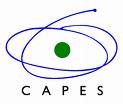 CAPES –  COORDENAÇÃO DE APERFEIÇOAMENTO DE PESSOAL DE NÍVEL SUPERIORCGC 00.889.830/0001-08Endereço: SBN Quadra 02 Lote 06 Bloco L, CEP 70040-020, Brasília - DFAnexo XIII.a – Portaria nº 28, de 29 de janeiro de 2010Projeto n °  88887.707958/2022-00RECIBORecebi da Fundação CAPES / Paulo José Duarte Neto, a importância de R$ XXXXXXX (xxxxxxxxxxxxxx), em caráter eventual e sem vínculo empregatício, a título de pagamento xxxxxxxxxxxxxxxxxx para o (descrever o evento, local, cidade, país), no período de xxxxxxx a xxxxxxxx.                                        VALOR DA REMUNERAÇÃO	R$ xxxxxxx Deduções  (*)                 	                                                               R$                                          	                                                               R$                                                                 Líquido recebido		R$ xxxxxxxxIDENTIFICAÇÃO DO PRESTADOR DE SERVIÇOIDENTIFICAÇÃO DO PRESTADOR DE SERVIÇOIDENTIFICAÇÃO DO PRESTADOR DE SERVIÇONome: xxxxxxxxxxNome: xxxxxxxxxxCPF: xxxxxxxxxxProfissão: xxxxxxxxxxxRG / Passaporte (somente se for estrangeiro): RG / Passaporte (somente se for estrangeiro): Endereço Completo: xxxxxxxxxxxxxxxxxxxxxxxxxx (colocar o endereço próprio)Endereço Completo: xxxxxxxxxxxxxxxxxxxxxxxxxx (colocar o endereço próprio)Endereço Completo: xxxxxxxxxxxxxxxxxxxxxxxxxx (colocar o endereço próprio)TESTEMUNHAS ( na falta dos dados de identificação do prestador de serviço)TESTEMUNHAS ( na falta dos dados de identificação do prestador de serviço)TESTEMUNHAS ( na falta dos dados de identificação do prestador de serviço)TESTEMUNHAS ( na falta dos dados de identificação do prestador de serviço)NomeNomeCPFCPFProfissão:Profissão:RGRGEndereço Completo:AssinaturaAssinaturaAssinatura(2) Nome(2) Nome(2) NomeCPFProfissão:Profissão:Profissão:RGEndereço Completo:AssinaturaAssinaturaAssinaturaASSINATURAS BENEFICIÁRIO/PRESTADOR DO SERVIÇOASSINATURAS BENEFICIÁRIO/PRESTADOR DO SERVIÇOAtesto que os serviços constantes do presente recibo foram prestados.Em xx/xx/xxxx Assinatura do Beneficiário do AuxílioPaulo de Tarso Rocha de MendonçaPor ser verdade, firmo o presente recibo.Florianópolis, xx de xxxxx de xxxx.X (assinar aqui)       Assinatura do prestador de serviço